Filed by Fidelity National Information Services, Inc.Commission File No. 001-16427pursuant to Rule 425 of the Securities Act of 1933and deemed filed under Rule 14a-12 of theSecurities Exchange Act of 1934, as amendedSubject Company: Worldpay, Inc.Commission File No. 001-35462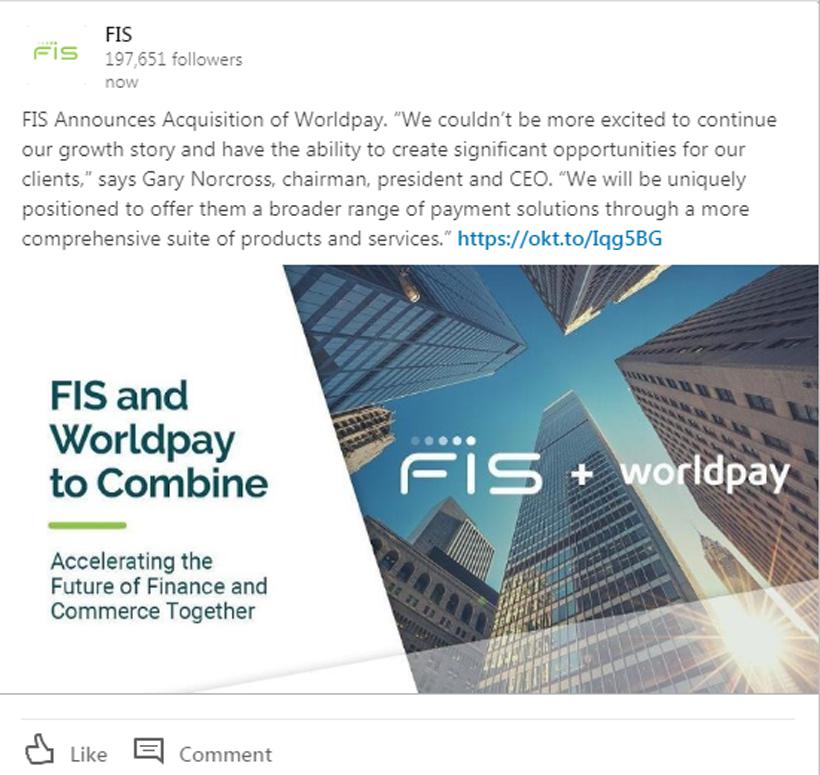 